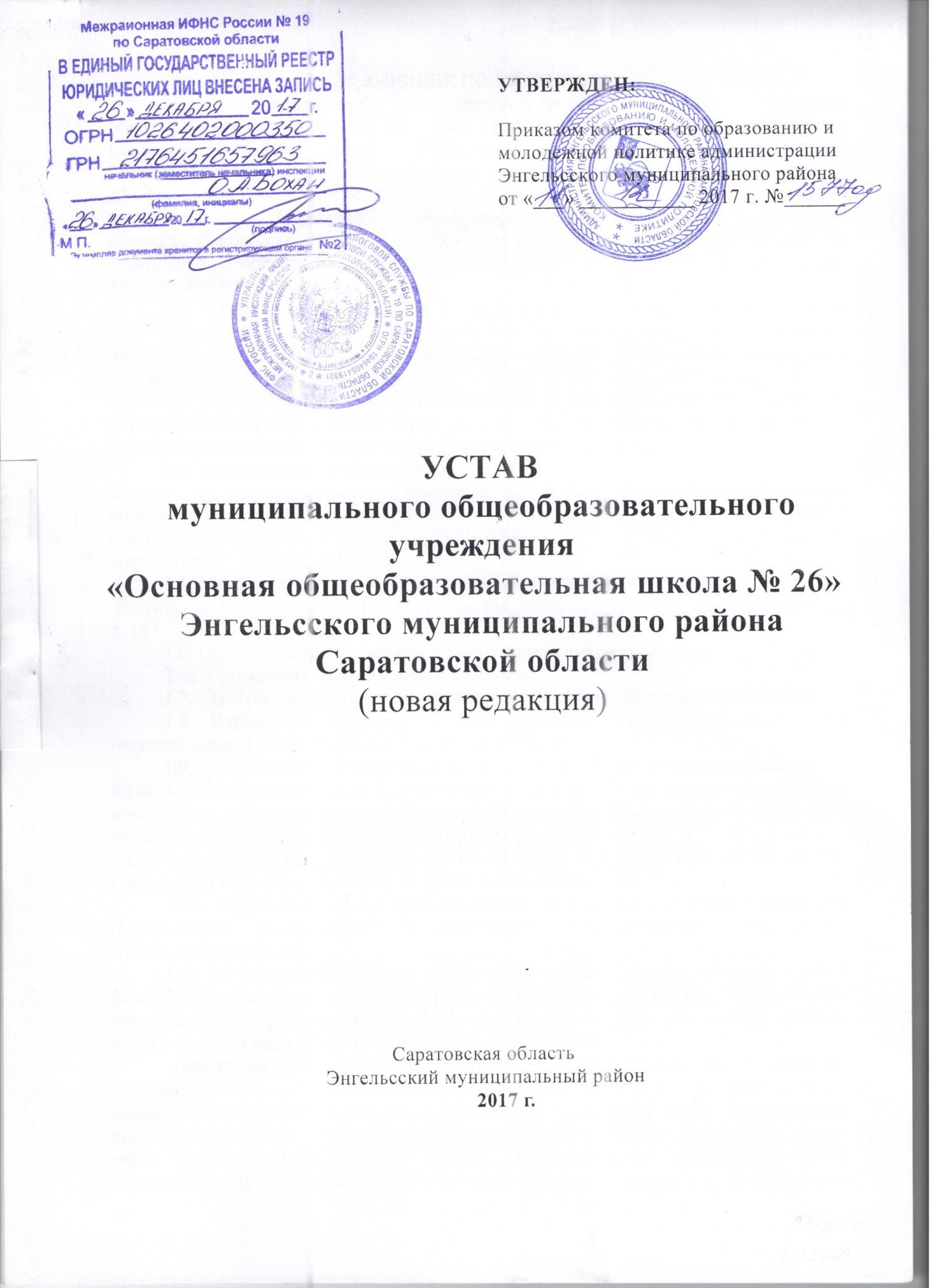 I. ОБЩИЕ ПОЛОЖЕНИЯ1.1. Муниципальное общеобразовательное учреждение «Основная общеобразовательная школа № 26» Энгельсского муниципального района Саратовской области (далее - Учреждение), действующее в соответствии с Гражданским кодексом РФ, Федеральным законом РФ от 29 декабря 2012 года № 273-ФЗ «Об образовании в Российской Федерации», является правопреемником муниципального бюджетного общеобразовательного учреждения «Основная общеобразовательная школа № 26» Энгельсского муниципального района Саратовской области. Основной государственный регистрационный номер 1026402000350.1.2.	Устав разработан в соответствии  Федерального закона от 29 декабря 2012 года № 273-ФЗ «Об образовании в Российской Федерации», Федерального закона от 03 ноября 2006 года № 174-ФЗ «Об автономных учреждениях».1.3. Учреждение создано путем изменения типа муниципального бюджетного общеобразовательного учреждения «Основная общеобразовательная школа № 26» Энгельсского муниципального района Саратовской области.1.4. Наименование Учреждения: полное – муниципальное общеобразовательное учреждение «Основная  общеобразовательная школа № 26» Энгельсского муниципального района Саратовской области;сокращенное – МОУ «ООШ № 26».1.5. Место нахождения Учреждения, юридический и почтовый адрес: Российская Федерация, 413118, Саратовская область, г.Энгельс, ул. Маяковского,              д. 167.1.6. Организационно-правовая форма Учреждения – муниципальное учреждение.Тип Учреждения – автономное учреждение.1.7.   Тип образовательной организации – общеобразовательная организация.1.8. Учреждение приобретает права юридического лица с момента его государственной регистрации в установленном порядке.1.9.  Учредителем Учреждения является Энгельсский муниципальный район. Функции и полномочия учредителя (далее по тексту – Учредитель) осуществляет комитет по образованию и молодежной политике администрации Энгельсского муниципального района (далее - Комитет по образованию и молодежной политике).Место нахождения, юридический и почтовый адрес: 413100, Российская Федерация, Саратовская область, г. Энгельс, ул. Коммунистическая, д. 41. 1.10.  Земельный участок предоставляется Учреждению на праве постоянного (бессрочного) пользования постановлением администрации Энгельсского муниципального района.1.11. Учреждение является юридическим лицом, имеет самостоятельный баланс, расчетный и иные счета в территориальном органе Федерального казначейства или финансовом органе Энгельсского муниципального района, круглую печать со своим наименованием, штамп, бланки, символику.1.12. Учреждение не отвечает по обязательствам Комитета по образованию. Учреждение отвечает по своим обязательствам находящимися в его распоряжении денежными средствами. Автономное учреждение отвечает по своим обязательствам всем находящимся у него на праве оперативного управления имуществом, в том числе приобретенным за счет доходов, полученных от приносящей доход деятельности, за исключением особо ценного движимого имущества, закрепленного за автономным учреждением собственником этого имущества или приобретенного автономным учреждением за счет средств, выделенных собственником его имущества, а также недвижимого имущества независимо от того, по каким основаниям оно поступило в оперативное управление автономного учреждения и за счет каких средств оно приобретено. По обязательствам автономного учреждения, связанным с причинением вреда гражданам, при недостаточности имущества учреждения, на которое в соответствии с абзацем первым настоящего пункта может быть обращено взыскание, субсидиарную ответственность несет собственник имущества автономного учреждения.Учреждение не вправе размещать денежные средства на депозитах в кредитных организациях, а также совершать сделки с ценными бумагами, если иное не предусмотрено федеральными законами.1.13. Учреждение выступает истцом и ответчиком в суде, в арбитражном и третейском судах в соответствии с действующим законодательством.1.14. Учредительным документом Учреждения является Устав (далее - Устав). Устав утверждается Комитетом по образованию и молодежной политике и регистрируется в установленном действующим законодательством порядке. 1.15. В своей деятельности Учреждение руководствуется федеральными законами, указами и распоряжениями Президента Российской Федерации, постановлениями и распоряжениями Правительства Российской Федерации, нормативно - правовыми актами Российской Федерации, Саратовской области, актами, принимаемыми органами местного самоуправления Энгельсского муниципального района, Уставом. 1.16. Учреждение проходит лицензирование и государственную аккредитацию в порядке, установленном действующим законодательством.1.17. В учреждении не допускаются создание и осуществление деятельности организационных структур, политических партий, общественно - политических и религиозных движений и организаций (объединений). В Учреждении образование носит светский характер.1.18. Учреждение в целях выполнения стоящих перед ним задач имеет право устанавливать прямые связи с предприятиями, учреждениями и организациями, в том числе и иностранными.1.19. Учреждение формирует открытые и общедоступные информационные ресурсы, содержащие информацию о его деятельности, и обеспечивает доступ к таким ресурсам на официальном сайте в информационно-телекоммуникационной сети «Интернет» в соответствии с перечнем сведений, установленных Федеральным законодательством, и обеспечивает ее обновление.1.20. Проверка работы Учреждения осуществляется соответствующими органами в пределах их компетенции согласно действующему законодательству.1.21. Координация, регулирование, контроль деятельности Учреждения осуществляется Комитетом по образованию и молодежной политике.1.22. Контроль целевого использования и сохранности переданного Учреждению муниципального имущества осуществляется Комитетом по управлению имуществом.2.ПРЕДМЕТ, ЦЕЛИ И ВИДЫ ДЕЯТЕЛЬНОСТИ УЧРЕЖДЕНИЯ2.1. Предметом деятельности Учреждения является осуществление образовательного процесса, то есть реализация одной или нескольких образовательных программ, обеспечивающих образование и воспитание обучающихся.2.2. Основной целью деятельности Учреждения является образовательная деятельность по образовательным программам начального общего и основного общего образования.Учреждение осуществляет образовательную деятельность по дополнительным общеобразовательным программам, реализация которых не является основной целью деятельности.2.3. Учреждение осуществляет следующие  виды деятельности:-  реализация основных общеобразовательных программ - образовательных программ начального общего образования, образовательных программ основного общего образования;-  реализация дополнительных общеобразовательных программ;-  предоставление психолого-педагогической, медицинской и социальной помощи;- организация работы групп продленного дня, летнего оздоровительного лагеря  с дневным пребыванием детей.Учреждение вправе при наличии лицензии осуществлять образовательную деятельность по дополнительным общеразвивающим программам и оказывать дополнительные  платные образовательные услуги, не включенные в перечень образовательной программы начального общего и основного общего образования художественно-эстетической, познавательной, физкультурно-оздоровительной направленности, приобщение обучающихся к знанию мировой культуры, народных промыслов.2.4. Учреждение выполняет муниципальное задание, которое в соответствии с предусмотренными в настоящем Уставе видами деятельности Учреждения формируется и утверждается Учредителем.2.5. Учреждение вправе осуществлять виды деятельности (в т. ч. приносящие доход), не относящиеся к основным, лишь постольку, поскольку это служит достижению целей, ради которых оно создано. Доход от оказания платных образовательных услуг используется Учреждением в соответствии с уставными целями.2.5.1. Оказание платных дополнительных образовательных услуг, не предусмотренных муниципальным заданием: – подготовка детей к школе;2.5.2. Указанные услуги не могут быть оказаны взамен или в рамках образовательной деятельности, финансируемой за счет субсидий, предоставляемых из бюджета на выполнение муниципального задания.2.5.3. Увеличение стоимости платных образовательных услуг после заключения договора не допускается, за исключением увеличения стоимости указанных услуг с учетом уровня инфляции, предусмотренного основными характеристиками федерального бюджета на очередной финансовый год и плановый период.2.5.4. Осуществление иной приносящей доход деятельности:- организация питания;- выполнение работ (услуг) по государственным и муниципальным контрактам;- сдача в аренду муниципального имущества, переданного в оперативное управление;-оказание арендаторам имущества, находящегося на балансе МОУ, эксплуатационных, коммунальных и административно-хозяйственных услуг, услуг связи.2.6. Виды деятельности, требующие в соответствии с законодательством Российской  Федерации  лицензирования, могут осуществляться Учреждением после получения соответствующей лицензии.Учреждение не вправе осуществлять виды деятельности, приносящей доход, оказывать платные услуги и работы, не указанные в настоящем разделе Устава.2.7. Доходы, полученные Учреждением от приносящей доход деятельности, поступают в самостоятельное распоряжение Учреждения. Имущество, приобретенное Учреждением  за счет средств, полученных от приносящей доход деятельности, учитывается обособленно и поступает в самостоятельное распоряжение Учреждения в соответствии с законодательством Российской Федерации.2.8. Учреждение осуществляет обучение и воспитание в интересах личности, общества, государства, обеспечивает охрану здоровья и создание благоприятных условий для разностороннего развития личности, в том числе возможности удовлетворения потребности обучающегося в самообразовании и получении дополнительного образования. 3. ОРГАНИЗАЦИЯ ДЕЯТЕЛЬНОСТИ И УПРАВЛЕНИЕ УЧРЕЖДЕНИЕМ3.1. СТРУКТУРА ОРГАНОВ УПРАВЛЕНИЯ УЧРЕЖДЕНИЕМ3.1.1. Управление Учреждением осуществляется в соответствии с нормативными правовыми актами Российской Федерации, Саратовской области, актами, принимаемыми органами местного самоуправления Энгельсского муниципального района  и настоящим Уставом.3.1.2. Управление Учреждением осуществляется на основе сочетания принципов единоначалия и коллегиальности.3.1.3. Единоличным исполнительным органом Учреждения является директор Учреждения (далее - Руководитель).3.1.4. Коллегиальными органами управления Учреждением являются:- Общее собрание трудового коллектива;- Педагогический совет;- Наблюдательный совет.3.1.5. При принятии локальных нормативных актов, затрагивающих права обучающихся и работников образовательной организации, учитывается мнение Совета обучающихся, Совета родителей, а также в порядке и в случаях, которые предусмотрены трудовым законодательством, представительных органов работников (при наличии таких представительных органов).3.1.6. Коллегиальные органы Учреждения, предусмотренные настоящим Уставом, вправе самостоятельно выступать от имени Учреждения, действовать в интересах Учреждения добросовестно и разумно, осуществлять взаимоотношения с органами власти, организациями и общественными объединениями исключительно в пределах полномочий, определенных настоящим Уставом, без права заключения договоров (соглашений), влекущих материальные обязательства Учреждения.3.1.7.  В случае нарушения принципа добросовестности и разумности виновныепредставители коллегиальных органов Учреждения несут ответственность в соответствии с законодательством Российской Федерации.3.1.8. Коллегиальные органы Учреждения вправе выступать от имени Учреждения на основании доверенности, выданной председателю либо иному представителю указанных органов директором Учреждения в объёме прав, предусмотренных доверенностью.3.1.9. При заключении каких-либо договоров (соглашений) коллегиальные органы Учреждения обязаны согласовывать предусмотренные ими обязательства и (или) планируемые мероприятия, проводимые с органами власти, организациями и общественными объединениями, с директором Учреждения.3.2.	В Учреждении создается Наблюдательный совет в составе 5 (Пяти) членов.3.2.1. Члены Наблюдательного совета Учреждения назначаются приказом Учредителя сроком на 3 (Три) года.3.2.2. Одно и то же лицо может быть членом Наблюдательного совета неограниченное число раз.3.2.3. Члены Наблюдательного совета исполняют свои обязанности безвозмездно. При этом их личные документально подтвержденные расходы, непосредственно связанные с работой в данном органе (на проезд к месту заседаний, приобретение необходимой литературы, канцелярских принадлежностей, оргтехники и др.) компенсируются Учреждением при наличии средств в рамках законодательства.3.2.4. Полномочия члена Наблюдательного совета могут быть прекращены досрочно:- по его личной просьбе;- в случае невозможности исполнения им своих обязанностей по состоянию здоровья или по причине его отсутствия в месте нахождения Учреждения в течение четырех месяцев;- в случае привлечения его к уголовной ответственности;- в случае его смерти.Полномочия члена Наблюдательного совета, являющегося представителем государственного органа или органа местного самоуправления и состоящего с этим органом в трудовых отношениях, могут быть также прекращены досрочно в случае прекращения трудовых отношений.3.2.5. Работу Наблюдательного совета организует Председатель Наблюдательного совета. Он созывает его заседания, председательствует на них и организует ведение протокола.3.2.6. Председатель Наблюдательного совета избирается на срок полномочий Наблюдательного совета членами Наблюдательного совета из их числа простым большинством голосов от общего числа голосов членов Наблюдательного совета. Секретарь Наблюдательного совета назначается Председателем Наблюдательного совета на срок полномочий Наблюдательного совета.3.2.7. Наблюдательный совет в любое время вправе переизбрать своего Председателя.3.2.8. В отсутствие Председателя Наблюдательного совета его функции осуществляет старший по возрасту член Наблюдательного совета, за исключением представителя работников Учреждения.3.2.9. Заседания Наблюдательного совета Учреждения проводятся по мере необходимости, но не реже одного раза в квартал. Заседание Наблюдательного совета созывается его Председателем по собственной инициативе, по требованию Учредителя, члена Наблюдательного совета или руководителя Учреждением.3.2.10. Заседание Наблюдательного совета является правомочным, если все члены Наблюдательного совета извещены о времени и месте его проведения и на заседании присутствует более половины членов Наблюдательного совета. Передача членом Наблюдательного совета своего голоса другому лицу не допускается.3.2.11. При подготовке к проведению заседания Наблюдательного совета его Председатель определяет:- 	форму проведения заседания (совместное присутствие членов Наблюдательного совета или заочное голосование);-	дату, место, время проведения заседания, а в случае проведения заседания в форме заочного голосования - дату окончания приема бюллетеней для голосования и почтовый адрес, по которому должны направляться заполненные бюллетени;- 	повестку дня заседания Наблюдательного совета;- 	порядок сообщения членам Наблюдательного совета о проведении заседания Наблюдательного совета;- 	перечень информации (материалов), предоставляемой членам Наблюдательного совета при подготовке к проведению заседания, и порядок ее предоставления;- 	форму и текст бюллетеня для голосования в случае голосования бюллетенями.3.2.12. Сообщение о проведении заседания членов Наблюдательного совета должно быть сделано не позднее, чем за 5 (пять) рабочих дней до даты его проведения. В указанные сроки сообщение направляется каждому члену Наблюдательного совета заказным письмом или вручается лично под роспись.3.2.13. При определении наличия кворума и результатов голосования учитывается мнение члена Наблюдательного совета, отсутствующего на его заседании по уважительной причине, представленное в письменной форме.3.2.14. Каждый член Наблюдательного совета имеет при голосовании один голос. В случае равенства голосов решающим является голос Председателя Наблюдательного совета.3.2.15. Наблюдательный совет Учреждения рассматривает:- 	предложения Учредителя или руководителя Учреждением о внесении изменений в устав Учреждения;- 	предложения Комитета по образованию или руководителя Учреждением о создании и ликвидации филиалов Учреждения, об открытии и о закрытии его представительств;- 	предложения Учредителя или Учреждения о реорганизации Учреждения или о его ликвидации;- 	предложения Комитета по управлению имуществом или заведующего Учреждением об изъятии имущества, закрепленного за Учреждением на праве оперативного управления;- 	предложения Учреждения об участии Учреждения в других юридических лицах, в том числе о внесении денежных средств и иного имущества в уставный (складочный) капитал других юридических лиц или передаче такого имущества иным образом другим юридическим лицам, в качестве учредителя или участника;- 	проект плана финансово-хозяйственной деятельности Учреждения;- 	по представлению Учреждения проекты отчетов о деятельности Учреждения и об использовании его имущества, об исполнении плана его финансово-хозяйственной деятельности, годовую бухгалтерскую отчетность Учреждения;- 	предложения руководителя Учреждением о совершении сделок по распоряжению имуществом, которым Учреждение вправе распоряжаться только с согласия Учредителя;- 	предложения руководителя Учреждением о совершении крупных сделок. Решение по данному вопросу принимается Наблюдательным советом квалифицированным большинством в две трети голосов от общего числа голосов членов Наблюдательного совета, решение которого является обязательным для заведующего Учреждением;- 	предложения руководителя Учреждением о совершении сделок, в совершении которых имеется заинтересованность. Решение по данному вопросу принимается Наблюдательным советом в порядке, установленном законом для одобрения сделок, в совершении которых имеется заинтересованность, решение которого является обязательным для руководителя Учреждением;- 	предложения руководителя Учреждением о выборе кредитных организаций, в которых Учреждение может открыть банковские счета;- 	вопросы проведения аудита годовой бухгалтерской отчетности Учреждения и утверждения аудиторской организации. Решение по данному вопросу принимается Наблюдательным советом квалифицированным большинством двумя третями голосов от общего числа голосов членов Наблюдательного совета, документы утверждаются Наблюдательным советом. Копии указанных документов направляются Учредителю.Вопросы, относящиеся к компетенции Наблюдательного совета, не могут быть переданы на рассмотрение других органов Учреждения.3.2.16.  Вопросы, относящиеся к компетенции Наблюдательного совета, не могут быть переданы на рассмотрение другим коллегиальным органам Учреждения.3.2.17. Заседания Наблюдательного совета оформляются протоколом, протоколы печатаются на бумажном носителе формата А-4 и подшиваются в соответствующую папку. В протоколе фиксируется: дата проведения  Наблюдательного совета, количественное присутствие (отсутствие) членов Наблюдательного совета, повестка дня, ход обсуждения вопросов, выносимых на заседание, предложения, пожелания, рекомендации и замечания. Протоколы подписываются председателем и секретарем Наблюдательного совета. Нумерация протоколов ведется от начала календарного года. Протоколы нумеруются по листам, прошнуровываются, скрепляются подписью заведующего и печатью Учреждения. По итогам календарного года все документы брошюруются в дело и хранятся в Учреждении в соответствии со сроками хранения. Протоколы хранятся в Учреждении.3.2.18. Для регистрации протоколов ведется «Книга регистрации протоколов Наблюдательного совета».3.2.19. «Книга регистрации протоколов Наблюдательного совета» нумеруется постранично, прошнуровывается, скрепляется подписью заведующего и печатью Учреждения. «Книга регистрации протоколов  Наблюдательного совета» входит в номенклатуру дел и передается по акту (при смене заведующего, передаче в архив). 3.2.20. В «Книге регистрации протоколов Наблюдательного совета» графы должны содержать следующую информацию:- 	номер протокола Наблюдательного совета;- 	дата проведения заседания;- 	повестка дня.3.3. С целью улучшения условий организации воспитательно-образовательного процесса в Учреждении и дополнительного привлечения внебюджетных финансовых ресурсов могут создаваться на добровольной основе самоуправляемые некоммерческие объединения (фонды, советы), сформированные по инициативе родителей обучающихся и других граждан.Объединение может иметь свой Устав, регламентирующий его деятельность, выборные руководящие и контрольно-ревизионные органы, может иметь отдельный расчетный счет в банке, печать и штампы со своим названием, бланки и другую документацию.Объединение, выполняя свои уставные задачи, действует на основе Конституции Российской Федерации, Федерального закона «Об общественных объединениях», Гражданского кодекса Российской Федерации.3.2. РУКОВОДИТЕЛЬ УЧРЕЖДЕНИЯ3.2.1. Единоличным исполнительным органом Учреждения является Руководитель, к компетенции которого относится осуществление текущего руководства его деятельностью, в том числе:-   организация осуществления в соответствии с требованиями нормативных правовых актов образовательной и иной деятельности Учреждения;- организация обеспечения прав участников образовательного процесса в Учреждении;- организация разработки и принятие локальных нормативных актов, индивидуальных распорядительных актов;-   организация и контроль работы административно-управленческого аппарата;-  установление штатного расписания; прием на работу работников, заключение и расторжение с ними трудовых договоров, распределение должностных обязанностей, создание условий и организация дополнительного профессионального образования работников;-  издание в пределах своей компетенции приказов, обязательных для выполнения работниками и обучающимися; право приостановления выполнения решений коллегиальных органов управления или наложения вето на их решения, противоречащие законодательству, Уставу и иным локальным нормативным актам;-  решение иных вопросов, которые не составляют исключительную компетенцию коллегиальных органов управления Учреждения, определенную настоящим Уставом.Руководитель принимает решения самостоятельно, если иное не установлено настоящей главой, и выступает от имени Учреждения без доверенности.3.2.2. Руководитель назначается на должность и освобождается от нее приказом председателя комитета по образованию и молодежной политике администрации Энгельсского муниципального района в соответствии с трудовым законодательством Российской Федерации на основании трудового договора.3.2.3. Руководитель организует выполнение решений Учредителя по вопросам деятельности Учреждения.3.2.4. Руководитель обязан:-    обеспечивать выполнение муниципального задания в полном объеме;- обеспечивать постоянную работу по повышению качества предоставляемых Учреждением муниципальных услуг, работ;-  обеспечивать составление и выполнение в полном объеме плана финансово-хозяйственной деятельности Учреждения;- давать полную информацию о деятельности Учреждения учредителю, уполномоченному им органу; -  обеспечивать составление отчетов о результатах деятельности Учреждения и об использовании закрепленного за ним на праве оперативного управления имущества;-  обеспечивать целевое и рациональное использование бюджетных средств, в том числе субсидий на оказание услуг (выполнение работ), субсидий на иные цели, и соблюдение Учреждением финансовой дисциплины;-  обеспечивать исполнение договорных обязательств Учреждения по выполнению работ, оказанию услуг;- не допускать возникновения просроченной кредиторской задолженности Учреждения;- обеспечивать сохранность, рациональное использование имущества, закрепленного за Учреждением на праве оперативного управления;- обеспечивать своевременную выплату заработной платы работникам Учреждения,а также принимать меры по повышению размера заработной платы работникам Учреждения;- согласовывать с Учредителем в случаях и порядке, установленных нормативнымиправовыми актами Российской Федерации, Саратовской области, актами, принимаемыми органами местного самоуправления Энгельсского муниципального района, распоряжение недвижимым имуществом и особо ценным движимым имуществом Учреждения, в том числе передачу его в аренду, безвозмездное пользование, заключение иных договоров, предусматривающих переход прав владения и (или) пользования в отношении муниципального имущества, закрепленного за Учреждением на праве оперативного управления, безвозмездного пользования, а также осуществлять его списание;-предварительно согласовывать с Учредителем совершение Учреждением крупных сделок и совершение сделок, в совершении которых имеется заинтересованность;- согласовывать с Учредителем в случаях и порядке, установленных нормативными правовыми актами Российской Федерации, Саратовской области, актами, принимаемыми органами местного самоуправления Энгельсского муниципального района и настоящим Уставом, внесение Учреждением денежных средств, если иное не установлено условиями их предоставления, иного имущества, за исключением особо ценного движимого имущества, а также недвижимого имущества, в уставный (складочный) капитал хозяйственных обществ (товариществ) или передачу им такого имущества иным образом в качестве их учредителя или участника;- согласовывать с Учредителем в случаях и порядке, установленных нормативными правовыми актами Российской Федерации, Саратовской области, актами, принимаемыми органами местного самоуправления Энгельсского муниципального района и настоящим Уставом, создание и ликвидацию филиалов, открытие и закрытие представительств Учреждения;- обеспечивать раскрытие информации об Учреждении, его деятельности и закрепленном за ним имуществе в соответствии с требованиями законодательства;- обеспечивать соблюдение правил внутреннего трудового распорядка работниками Учреждения;- обеспечивать соблюдение требований по охране и безопасности труда, принимать необходимые меры по соблюдению в Учреждении правил техники безопасности и требований нормативных правовых актов Российской Федерации Саратовской области, принимаемыми органами местного самоуправления Энгельсского муниципального района по защите жизни и здоровья работников Учреждения;- проходить аттестацию в порядке, установленном Учредителем;-обеспечивать наличие мобилизационных мощностей и выполнение требований по гражданской обороне;- выполнять иные обязанности, установленные нормативными правовыми актами Российской Федерации, Саратовской области, актами, принимаемыми органами местного самоуправления Энгельсского муниципального района, настоящим Уставом, а также трудовым договором, заключенным Учредителем с Руководителем.3.2.5. Руководитель несет ответственность за образовательную, научную, воспитательную работу и организационно-хозяйственную деятельность Учреждения.3.2.6. Руководитель несет перед Учреждением ответственность в размере убытков, причиненных Учреждению в результате совершения крупной сделки с нарушением требований федерального законодательства, независимо от того, была ли эта сделка признана недействительной.3.2.7. Руководитель имеет право:-  в порядке, определенном уставом, присутствовать на занятиях и мероприятиях, проводимых с учащимися, их родителями, работниками Учреждения; - в пределах своей компетенции давать распоряжения, указания работникам Учреждения и требовать их исполнения; - в соответствии с законодательством Российской Федерации привлекать к дисциплинарной ответственности работников Учреждения за: 1.	 проступки, дезорганизующие учебно-воспитательный процесс; 2.	 неисполнение или ненадлежащее исполнение ими без уважительных причин должностных обязанностей; 3.	 нарушение устава Учреждения, правил внутреннего трудового распорядка, распоряжений и указаний, принятых в пределах своей компетенции; - вносить в необходимых случаях временные изменения в режим работы Учреждения, временно объединять классы;- приостанавливать педагогическую деятельность в Учреждении, если создаются условия, опасные для здоровья обучающихся и сотрудников;- заключать договоры, открывать и закрывать счета в банках;- на все предусмотренные законодательством Российской Федерации социальные гарантии, в том числе:1.  на ежегодный основной удлиненный оплачиваемый отпуск;2.  на досрочное назначение трудовой пенсии по старости;3. на предоставление компенсации расходов на оплату жилого помещения, отопления и освещения (для проживающих и работающих в сельских населенных пунктах, рабочих поселках (поселках городского типа));4. на оплату дополнительных расходов на медицинскую, социальную и профессиональную реабилитацию в случаях повреждения здоровья вследствие несчастного случая на производстве и получения профессионального заболевания. - подписывать и визировать документы в пределах своей компетенции;- повышать свою профессиональную квалификацию.3.3. ОБЩЕЕ СОБРАНИЕ ТРУДОВОГО КОЛЛЕКТИВА3.3.1. Общее собрание трудового коллектива (далее – Общее собрание) - является постоянно действующим коллегиальным органом управления Учреждением.3.3.2. Порядок формирования Общего собрания.Членами Общего собрания являются работники Учреждения, работа в Учреждении для которых является основной. В Общее собрание входит Руководитель Учреждения. Из членов Общего собрания на срок не более трех лет открытым голосованием избираются Председатель Общего собрания и секретарь Общего собрания, ведущий делопроизводство. Председатель и секретарь Общего собрания осуществляют свою деятельность на общественных началах – без оплаты.3.3.3. Общее собрание правомочно, если на заседании присутствует более половины его работников.3.3.4. Работники Учреждения обязаны принимать участие в работе Общего собрания.3.3.5 Решения Общего собрания принимаются большинством голосов присутствующих и оформляются протоколами.3.3.6.  Общее собрание созывается по мере необходимости, но не реже 2 раз в год. Руководитель Учреждения объявляет о дате проведения Общего собрания не позднее, чем за неделю до его созыва. Общее собрание может собираться по инициативе Руководителя, педагогического совета, иных коллегиальных органов.3.3.7. Вопросы для обсуждения на Общем собрании вносятся членами Общего собрания. С учетом внесенных предложений формируется повестка заседания Общего собрания.3.3.8. Компетенция Общего собрания:- определяет основные направления деятельности Учреждения, перспективы его развития;- дает рекомендации по вопросам изменения Устава Учреждения, ликвидации и реорганизации Учреждения,- принимает коллективный договор, Правила внутреннего трудового распорядка Учреждения,- дает свои рекомендации по плану финансово-хозяйственной деятельности Учреждения, заслушивает отчет Руководителя Учреждения о его исполнении;- согласовывает, по представлению Руководителя Учреждения:- распределение стимулирующей части фонда оплаты труда работников Учреждения;- смету расходования средств, полученных Учреждением от предпринимательской и иной деятельности и из иных внебюджетных источников;- принимает положения о системе оплаты труда, о порядке установления доплат, надбавок и материальной помощи работникам Учреждения;- определяет критерии и показатели эффективности деятельности работников, входящих в положение об оплате труда и стимулировании работников;- обсуждает вопросы состояния трудовой дисциплины в Учреждении, дает рекомендации по ее укреплению;- избирает представителей работников в органы и комиссии Учреждения;- содействует созданию оптимальных условий для организации труда и профессионального совершенствования работников;- вносит предложения руководителю школы в части:1. материально-технического обеспечения и оснащения образовательного процесса, оборудования помещений школы (в пределах выделяемых средств);2. создания в школе необходимых условий для организации питания, медицинского обслуживания обучающихся;3. мероприятий по охране и укреплению здоровья обучающихся и работников Учреждения;4. обеспечения безопасности в Учреждении.3.3.9. Общее собрание не вправе рассматривать и принимать решения по вопросам, не отнесенным к его компетенции настоящим Уставом.3.4. ПЕДАГОГИЧЕСКИЙ СОВЕТ3.4.1. Педагогический совет является постоянно действующим коллегиальным органом управления Учреждением.3.4.2. Порядок формирования Педагогического совета.Членами Педагогического совета Учреждения являются:- директор;- заместители директора по учебно-воспитательной работе;- педагогические работники;- библиотекарь.Председателем Педагогического совета является Руководитель Учреждения.Педагогический совет избирает из состава своих членов секретаря Педагогическогосовета.3.4.3. Педагогический совет Учреждения правомочен, если на нем присутствует более чем две трети его членов.3.4.4. Педагогические и руководящие работники Учреждения обязаны принимать участие в работе Педагогического совета Учреждения. Решения Педагогического совета принимаются большинством голосов присутствующих членов и оформляются протоколами. При равном количестве голосов решающим является голос председателя Педагогического совета.3.4.5. Компетенция Педагогического совета:-  определяет планы учебной и воспитательной работы Учреждения на год;-  определяет образовательные программы, реализуемые Учреждением;-  определяет перечень образовательных программ, разработку которых необходимо осуществить в Учреждении;- определяет список учебников, используемых Учреждением в соответствии с утвержденным федеральным перечнем учебников, рекомендованных к использованию при реализации имеющих государственную аккредитацию образовательных программ начального общего, основного  общего образования, а также учебных пособий, допущенных к использованию при реализации указанных образовательных программ;- рассматривает локальные нормативные акты, регламентирующие управление образовательной организации;-   рассматривает локальные нормативные акты, регламентирующие организационные аспекты деятельности образовательной организации;- рассматривает локальные нормативные акты, регламентирующие особенности организации образовательного процесса;-  рассматривает локальные нормативные акты, регламентирующие оценку и учет образовательных достижений обучающихся;- рассматривает локальные нормативные акты, регламентирующие условия реализации образовательных программ;- рассматривает локальные нормативные акты, регламентирующие права, обязанности, меры социальной поддержки обучающихся образовательной организации;- рассматривает локальные нормативные акты, регламентирующие права, обязанности и ответственность работников образовательной организации;-    рассматривает локальные нормативные акты, регламентирующие образовательные отношения;-  рассматривает локальные нормативные акты, регламентирующие открытость и доступность информации о деятельности образовательной организации;- рассматривает локальные нормативные акты по обеспечению здоровых и безопасных условий труда и учебы;- определяет порядок, форму и периодичность проведения промежуточной аттестации в текущем учебном году;- рассматривает вопрос о допуске обучающихся к государственной итоговой аттестации, предоставлении обучающимся возможности досрочного прохождения государственной итоговой аттестации; -   рассматривает вопрос о переводе обучающихся в следующий класс;- рассматривает вопрос о выдаче обучающимся 9 класса школы аттестатов об основном общем образовании;- рассматривает вопрос о награждении обучающихся за успехи в обучении грамотами, похвальными листами;- рассматривает вопрос об отчислении обучающихся из Учреждения, когда иные меры педагогического и дисциплинарного воздействия исчерпаны;-  готовит предложения по использованию и совершенствованию методов обучения и воспитания, образовательных технологий;-  заслушивает информацию и отчеты членов Педагогического совета Учреждения;- рассматривает итоги учебной работы Учреждения, результаты промежуточной и государственной итоговой аттестации;- рассматривает вопрос повышения квалификации педагогических работников, развития их творческих инициатив, распространения передового педагогического опыта;- ходатайствует о награждении педагогических работников школы государственными и профессиональными наградами.3.4.6. Педагогический совет созывается по мере необходимости, но не реже одного раза в квартал. Руководитель Учреждения объявляет о дате проведения Педагогического совета не позднее, чем за семь дней до его созыва.3.4.7. Вопросы для обсуждения на Педагогическом совете вносятся членами Педагогического совета. С учетом внесенных предложений формируется повестка заседания Педагогического совета.3.4.8. Педагогический совет не вправе рассматривать и принимать решения по вопросам, не отнесенным к его компетенции настоящим Уставом.3.4.9. Руководитель Учреждения в случае несогласия с решением Педагогического совета приостанавливает выполнение решения, извещает об этом Учредителя, который в трехдневный срок при участии заинтересованных сторон обязан рассмотреть такое обращение Руководителя Учреждения, ознакомиться с мотивированным мнением большинства Педагогического совета и внести окончательное решение по спорному вопросу.4. УЧАСТНИКИ ОБРАЗОВАТЕЛЬНЫХ ОТНОШЕНИЙ4.1. Участниками образовательных отношений являются обучающиеся, их родители (законные представители) и педагогические работники Учреждения и их представители, организации, осуществляющие образовательную деятельность.4.2. Основанием возникновения образовательных отношений является распорядительный акт (приказ) Учреждения о приеме лица на обучение.4.3. Отношения обучающихся и персонала Учреждения строятся на основе сотрудничества, уважения личности ребёнка и предоставления ему свободы развития в соответствии с индивидуальными особенностями.4.4. Учреждение обязано ознакомить поступающего и (или) его родителей (законных представителей) со своим уставом, с лицензией на осуществление образовательной деятельности, со свидетельством о государственной аккредитации, с образовательными программами и другими документами, регламентирующими и осуществляющими образовательную деятельность Учреждения, права и обязанности обучающихся. При проведении приема на конкурсной основе поступающему предоставляется также информация о проводимом конкурсе и об итогах его проведения.4.4. Обучающиеся имеют право на:-  получение бесплатного общего образования;- уважение человеческого достоинства, на свободу совести и информации, на свободное выражение своих взглядов и убеждений;-  условия обучения, гарантирующие охрану и укрепление здоровья;-  защиту своих персональных данных;-  получение дополнительных образовательных услуг;-  участие в управлении Учреждением;- бесплатное пользование библиотечно-информационными ресурсами библиотеки Учреждения.4.5. Обучающиеся обязаны:- добросовестно осваивать образовательную программу, в том числе посещать предусмотренные учебным планом учебные занятия, осуществлять самостоятельную подготовку к занятиям, выполнять задания. Данные педагогическими работниками в рамках образовательной программы;- выполнять требования устава Учреждения, правила внутреннего распорядка и иных локальных нормативных актов по вопросам организации и осуществления образовательной деятельности;- заботиться о сохранении и укреплении своего здоровья, стремится к нравственному, духовному и физическому развитию и самосовершенствованию;- уважать честь и достоинство других обучающихся и работников Учреждения, не создавать препятствий для получения образования другими обучающимися;- бережно относиться к имуществу Учреждения4.6. Родители (законные представители) обучающихся имеют право:-    защищать законные права и интересы обучающихся;-    защищать свои персональные данные;-    знакомиться с отчетами Директора Учреждения и педагогов о работе Учреждения;- знакомиться с ходом и содержанием воспитательной и образовательной деятельности;-  вносить предложения по улучшению образовательного процесса, организации дополнительных образовательных услуг;-     на уважение личного достоинства, сохранение в тайне семейной информации;- получать информацию обо всех видах обследования (медицинских, психологических, педагогических) обучающихся, давать согласие на проведение таких обследований, отказаться от их проведения.4.7. Родители (законные представители) обучающихся обязаны:- обеспечить получение детьми общего образования;- соблюдать правила внутреннего распорядка Учреждения, требования локальных нормативных актов, которые устанавливают режим занятий обучающихся, порядок регламентации образовательных отношений между Учреждением и обучающимися и (или) их родителями (законными представителями) и оформления возникновения, приостановления и прекращения этих отношений;- уважать права и достоинство педагогов, поддерживать их авторитет и воспитывать к ним уважительное отношение ребенка;- соблюдать Устав Учреждения.4.7.1. За неисполнение (ненадлежащее исполнение) обязанностей, установленных действующим законодательством, локальными нормативными актами Учреждения, родители (законные представители) обучающихся несут ответственность, предусмотренную законодательством Российской Федерации.4.8. Права, обязанности и ответственность инженерно-технических, административно-хозяйственных, производственных, учебно-вспомогательных  и иных работников, осуществляющих вспомогательные функции в  Учреждении, предусмотрены в Уставе коллективном договоре, правилах внутреннего трудового распорядка, должностных инструкциях, трудовых договорах с работниками, в иных локальных нормативных актах Учреждения в соответствии с действующим законодательством.4.9. Педагогические работники имеют право на:- участие в управлении Учреждением в пределах своей компетенции;- защиту своей профессиональной чести, достоинства;- создание условий, необходимых для выполнения должностных обязанностей;- защиту своих персональных данных;- повышение своей квалификации;- социальные льготы и гарантии, установленные действующим законодательством, а также дополнительные льготы, установленные органами местного самоуправления.4.10. Педагогические работники обязаны:-  осуществлять свою деятельность на высоком профессиональном уровне;- соблюдать правовые, нравственные и этические нормы, следовать требованиям профессиональной этики; - уважать честь и достоинство обучающихся и других участников образовательных отношений; - проходить в соответствии с трудовым законодательством предварительные при поступлении на работу и периодические медицинские осмотры, а также внеочередные медицинские осмотры по направлению работодателя; - проходить в установленном законодательством Российской Федерации порядке обучение и проверку знаний и навыков в области охраны труда; - соблюдать Устав Учреждения, правила внутреннего трудового распорядка и иные локальные нормативные акты. - выполнять условия трудового договора (контракта).4.11. Педагогические работники имеют право на:- участие в управлении Учреждением в пределах своей компетенции;- защиту своей профессиональной чести, достоинства;- создание условий, необходимых для выполнения должностных обязанностей;- защиту своих персональных данных;- повышение своей квалификации;- социальные льготы и гарантии, установленные действующим законодательством, атакже дополнительные льготы, установленные органами местного самоуправления.4.12. Педагогические работники обязаны:- осуществлять свою деятельность на высоком профессиональном уровне, обеспечивать в полном объеме реализацию основной образовательной программы Учреждения в соответствии с утвержденной рабочей программой;- соблюдать правовые, нравственные и этические нормы, следовать требованиям профессиональной этики;- уважать честь и достоинство обучающихся и других участников образовательных отношений;- развивать у обучающихся познавательную активность, самостоятельность, инициативу, творческие способности, формировать гражданскую позицию, способность к труду и жизни в условиях современного мира, формировать культуру здорового и безопасного образа жизни;- применять педагогически обоснованные и обеспечивающие высокое качество образования формы, методы обучения и воспитания;- систематически повышать свой профессиональный уровень;- проходить аттестацию на соответствие занимаемой должности в порядке, установленном законодательством об образовании;- проходить в соответствии с трудовым законодательством предварительные при поступлении на работу и периодические медицинские осмотры, а также внеочередные медицинские осмотры по направлению работодателя;- проходить в установленном законодательством Российской Федерации порядке обучение и проверку знаний и навыков в области охраны труда;- соблюдать Устав Учреждения, правила внутреннего трудового распорядка и иные локальные нормативные акты.- выполнять условия трудового договора (контракта);4.13. Педагогические работники Учреждения дополнительно имеют следующие права:-    право на свободу выбора и использования методик обучения и воспитания;- право на участие в инновационной, научно-экспериментальной работе, распространение своего педагогического опыта;-   право на сокращенную продолжительность рабочего времени;-   право на ежегодный основной удлиненный оплачиваемый отпуск;-  право на длительный отпуск сроком до одного года не реже чем через каждые 10 лет непрерывной педагогической работы без сохранения заработной платы;-   право на досрочное назначение трудовой пенсии по старости;-  иные трудовые права, меры социальной поддержки, установленные действующим законодательством Российской Федерации и нормативно-правовыми актами органов местного самоуправления.4.14. Педагогические работники несут ответственность за неисполнение или ненадлежащее исполнение возложенных на них обязанностей в порядке и в случаях, которые установлены федеральными законами. Неисполнение или ненадлежащее исполнение педагогическими работниками обязанностей, учитывается при прохождении ими аттестации.4.15. Права, обязанности и ответственность работников Учреждения устанавливаются законодательством Российской Федерации, правилами внутреннего трудового распорядкаи иными локальными нормативными актами Учреждения, должностными инструкциями и трудовыми договорами.4.16. Учреждение устанавливает заработную плату работников на основании Положения о системе оплаты труда работников Учреждения в зависимости от квалификации работника, сложности, интенсивности, количества, качества и условий выполняемой работы. Так же, устанавливаются компенсационные выплаты (доплаты и надбавки компенсационного характера) и стимулирующие выплаты (доплаты и надбавки стимулирующего характера, единовременные и иные поощрительные выплаты) в пределах бюджетных ассигнований, направляемых на оплату труда.5. ОБРАЗОВАТЕЛЬНАЯ ДЕЯТЕЛЬНОСТЬ5.1. Учреждение осуществляет образовательную деятельность в соответствии с уровнями, определяемыми федеральными государственными образовательными стандартами  общеобразовательных программ  следующих  уровней образования:- начальное общее образование. Нормативный срок освоения - 4 года.- основное общее образование. Нормативный срок освоения - 5 лет.5.2. Форма обучения в Учреждения очная, очно-заочная, заочная. 5.3. Допускается сочетание различных форм получения образования и форм обучения в Учреждении. Учреждение вправе применять электронное обучение, дистанционные образовательные технологии при реализации образовательных программ в порядке, установленном федеральным органом исполнительной власти, осуществляющим функции по выработке государственной политики и нормативно-правовому регулированию в сфере образования.5.4. Образовательные программы определяют содержание образования. Образовательные программы разрабатываются самостоятельно Учреждением в соответствии с федеральными государственными образовательными стандартами и с учетом соответствующих примерных основных образовательных программ. 5.5. Государственная итоговая аттестация, завершающая освоение основных образовательных программ основного общего образования, является обязательной.  5.6. Государственная итоговая аттестация проводится государственными экзаменационными комиссиями в целях определения соответствия результатов освоения обучающимися основных образовательных программ соответствующим требованиям федерального государственного образовательного стандарта или образовательного стандарта.5.7. Формы государственной итоговой аттестации, порядок проведения такой аттестации по соответствующим образовательным программам различного уровня и в любых формах (включая требования к использованию средств обучения и воспитания, средств связи при проведении государственной итоговой аттестации, требования, предъявляемые к лицам, привлекаемым к проведению государственной итоговой аттестации, порядок подачи и рассмотрения апелляций, изменения и (или) аннулирования результатов государственной итоговой аттестации) определяются федеральным органом исполнительной власти, осуществляющим функции по выработке государственной политики и нормативно-правовому регулированию в сфере образования.5.8. Обучающиеся, освоившие в полном объеме образовательные программы, переводятся в следующий класс. Перевод обучающихся производится по решению Педагогического совета Учреждения.Обучающиеся, не освоившие общеобразовательную программу предыдущего уровня, не допускаются к обучению на следующем уровне общего образования. 5.9. Обучающиеся по образовательным программам начального общего, основного общего образования в форме семейного образования, не ликвидировавшие в установленные сроки академической задолженности, продолжают получать образование в Учреждении.5.10. Для обучающихся, нуждающихся в длительном лечении, детей-инвалидов, которые по состоянию здоровья не могут посещать Учреждение, обучение по образовательным программам начального общего, основного общего организуется на дому или в медицинских организациях.5.11. Порядок оформления отношений Учреждения с обучающимися и (или) их родителями (законными представителями) в части организации обучения по образовательным программам начального общего, основного общего образования на дому или в медицинских организациях устанавливается нормативным правовым актом уполномоченного органа государственной власти субъекта Российской Федерации.5.12. Учреждение гарантирует соблюдение прав обучающихся на доступность и адаптивность образования.5.13. Для обучающихся с большим учебным потенциалом, с целью развития их способностей, могут открываться факультативные курсы, предметные кружки, проводиться предметные олимпиады, конкурсы творческих работ, создаваться научные общества обучающихся. 5.14. Для слабоуспевающих обучающихся обеспечиваются формы педагогической поддержки: организация индивидуальных занятий, консультации.5.15. Режим занятий в Учреждении устанавливается нормативным локальным актом Учреждения. Учебный год в Учреждении начинается, как правило, с 1 сентября. Режим работы Учреждения по пятидневной или шестидневной неделе, организация учебно-воспитательного процесса по четвертям или триместрам определяются Учреждением самостоятельно.5.16. Учебная нагрузка и режим занятий обучающихся определяются Учреждением в соответствии с санитарно-гигиеническими нормами и утверждаются директором Учреждения.5.17. Дисциплина в Учреждении поддерживается на основе уважения человеческого достоинства обучающихся, педагогических работников.5.18. Применение методов физического и психического насилия по отношению к обучающимся не допускается. 5.19. Учреждение самостоятельно в выборе форм, средств, методов воспитания и обучения, определенных законодательством Российской Федерации, а также в выборе системы оценок, формы, порядка и периодичности промежуточной аттестации обучающихся. 5.20. Прием в Учреждение осуществляется в соответствии с Положением, утвержденным Учреждением. Учреждение обеспечивает прием всех подлежащих обучению граждан, проживающих на территории Учреждения, ежегодно закрепляемой за ним Комитетом по образованию и молодежной политике, и имеющих право на получение общего образования.В приеме в Учреждение может быть отказано только по причине отсутствия в ней свободных мест.В первый класс Учреждения принимаются дети от шести лет и шести месяцев при отсутствии противопоказаний по состоянию здоровья, но не позже достижения ими возраста восьми лет. По заявлению родителей (законных представителей) детей Комитет по образованию и молодежной политике вправе разрешить прием детей в Учреждение на обучение по образовательным программам начального общего образования в более раннем или более позднем возрасте.5.21. Учреждение по запросам родителей (законных представителей) вправе открывать группы продленного дня.5.22. При наличии необходимых условий и средств возможно деление на группы классов с меньшей наполняемостью при проведении занятий по другим предметам.5.23. При приеме в Учреждение обучающихся, его родители (законные представители) должны быть ознакомлены с Уставом, с лицензией на осуществление образовательной деятельности, со свидетельством о государственной аккредитации, с образовательными программами и другими документами, регламентирующими организацию и осуществление образовательной деятельности, права и обязанности обучающихся.5.24. Начальное общее образование, основное общее образование является обязательными уровнями образования. Обучающиеся, не освоившие основной образовательной программы начального общего и или основного общего образования, не допускаются к обучению на следующих уровнях общего образования. Требование обязательности среднего общего образования применительно к конкретному обучающемуся сохраняет силу до достижения им возраста восемнадцати лет, если соответствующее образование не было получено обучающимся ранее.5.25.  За неисполнение или нарушение устава Учреждения, правил внутреннего распорядка и иных локальных нормативных актов к обучающимся могут быть применены меры дисциплинарного взыскания - замечание, выговор, отчисление из Учреждения.5.26. Порядок применения к обучающимся и снятия с обучающихся мер дисциплинарного взыскания устанавливается федеральным органом исполнительной власти, осуществляющим функции по выработке государственной политики и нормативно-правовому регулированию в сфере образования. 5.27.  Решение об отчислении несовершеннолетнего обучающегося, достигшего возраста пятнадцати лет и не получившего основного общего образования, как мера дисциплинарного взыскания принимается с учетом мнения его родителей (законных представителей) и с согласия комиссии по делам несовершеннолетних и защите их прав. Решение об отчислении детей-сирот и детей, оставшихся без попечения родителей, принимается с согласия комиссии по делам несовершеннолетних и защите их прав и органа опеки и попечительства.5.28. Учреждение незамедлительно обязано проинформировать об отчислении несовершеннолетнего обучающегося в качестве меры дисциплинарного взыскания Комитет по образованию и молодежной политике. Комитет по образованию и молодежной политике и родители (законные представители) несовершеннолетнего обучающегося, отчисленного из Учреждения, не позднее чем в месячный срок принимают меры, обеспечивающие получение несовершеннолетним обучающимся общего образования.6. ИМУЩЕСТВО И ФИНАНСОВОЕ ОБЕСПЕЧЕНИЕ ДЕЯТЕЛЬНОСТИУЧРЕЖДЕНИЯ6.1. Учреждение финансируется за счет средств областного и муниципального бюджетов.6.2. Учреждение осуществляет самостоятельную финансово-хозяйственную деятельность в пределах, установленных настоящим Уставом и действующим законодательством. Форма финансового обеспечения выполнения Учреждением муниципального задания осуществляется в виде субсидий из соответствующего бюджета бюджетной системы Российской Федерации.Учреждение осуществляет свою деятельность на основе муниципального задания, формируемого Учредителем.Учреждение свободно в выборе предмета, содержания и формы договоров, любых других форм хозяйственных взаимоотношений, которые не противоречат действующему законодательству и настоящему Уставу.6.3. Имущество Учреждения является муниципальной собственностью и закреплено за Учреждением на праве оперативного управления.Учреждение самостоятельно владеет, пользуется муниципальным имуществом в пределах, установленных действующим законодательством, договором о закреплении имущества на праве оперативного управления в соответствии с целями своей деятельности и назначением имущества. Учреждение вправе с согласия Учредителя и по согласованию с Комитетом по управлению имуществом передавать некоммерческим организациям в качестве их учредителя или участника денежные средства и иное имущество, за исключением особо ценного движимого имущества, закрепленного за ним Комитетом по управлению имуществом или приобретенного бюджетным учреждением за счет средств, выделенных ему на приобретение такого имущества, а также недвижимого имущества.6.4. Право оперативного управления в отношении муниципального имущества, закрепленного за Учреждением, возникает у Учреждения с момента заключения с Комитетом по управлению имуществом договора о закреплении имущества на праве оперативного управления, если иное не установлено действующим законодательством или решением Комитета по управлению имуществом.Учреждение не вправе отчуждать или иным способом распоряжаться закрепленным за ним муниципальным имуществом и имуществом, приобретенным за счет средств, выделенных из бюджета.6.5. Источниками формирования имущества, финансовых ресурсов Учреждения:- 	субсидии из бюджета Энгельсского муниципального образования и иных не запрещенных действующих законодательством источников;- 	имущество, закрепленное на праве оперативного управления за Учреждением собственником или уполномоченным им органом;- 	земельный участок, предоставленный Учреждению на праве постоянного (бессрочного) пользования;- 	добровольные пожертвования других физических и юридических лиц;- 	доходы, полученные от реализации работ, услуг, а также от иных видов приносящей доход деятельности Учреждения; - 	другие, не запрещенные действующим законодательством поступления. Имущество и средства Учреждения отражаются на его балансе и используются для достижения целей, определенных настоящим Уставом.6.6. Учреждение вправе осуществлять самостоятельную предпринимательскую деятельность и распоряжаться доходами от этой деятельности, вести учет доходов и расходов по предпринимательской деятельности.Учредитель вправе устанавливать ограничения на отдельные виды предпринимательской деятельности Учреждения.7. АРХИВНОЕ ДЕЛО7.1. Учреждение несет ответственность за сохранность документов (управленческих, финансово-хозяйственных, по личному составу и др.).7.2. При реорганизации Учреждения все документы (управленческие, финансово - хозяйственные, по личному составу и другие) передаются в установленном порядке правопреемнику.Передача и упорядочение документов осуществляются силами и за счет средств Учреждения в соответствии с требованиями архивных органов.7.3. При ликвидации Учреждения архивы Учреждения передаются в муниципальный архив по месту нахождения Учреждения в порядке, установленном действующим законодательством.8. МОБИЛИЗАЦИОННАЯ И ГРАЖДАНСКАЯ ПОДГОТОВКА.8.1. Учреждение выполняет мероприятия по мобилизационной подготовке: - организует учет граждан, пребывающих в запасе, их бронирование с предоставлением отчетов в отдел военного комиссариата Саратовской области по городу Энгельсу и Энгельсскому району;-   соблюдает требования режима секретности.8.2. Учреждение разрабатывает и обеспечивает мероприятия гражданской обороны на мирное время, а также планов повышения устойчивости функционирования Учреждения в чрезвычайных ситуациях. Учреждение обеспечивает персонал коллективными и индивидуальными средствами защиты. 8.3.  Учреждение выполняет мероприятия по защите и жизнеобеспечению детей и  персонала от последствий чрезвычайных ситуаций в условиях мирного и военного времени. 8.4.   Учреждение обеспечивает уполномоченным лицам органа управления по делам  гражданской обороны и органам инспекции доступ на Учреждение и исполнение обязанностей по выполнению требований по гражданской обороне.9. РЕОРГАНИЗАЦИЯ И ЛИКВИДАЦИЯ УЧРЕЖДЕНИЯ9.1. Учреждение может быть реорганизовано, если это не повлечет за собой нарушение конституционных прав граждан в сфере образования, в том числе прав граждан на получение бесплатного образования.9.2. Решение о ликвидации или реорганизации Учреждения принимается главой администрации Энгельсского муниципального района на основании совместного представления учредителей, комитета финансов администрации Энгельсского муниципального района, комитета экономики, промышленности и развития потребительского рынка администрации Энгельсского муниципального района по согласованию с Собранием депутатов Энгельсского муниципального района. Учреждение может быть ликвидировано либо реорганизовано (слияние, выделение, присоединение, разделение, преобразование в иную организационно-правовую форму) на условиях и в порядке, предусмотренным Гражданским кодексом Российской Федерации.9.3. При ликвидации и реорганизации, увольняемым работникам гарантируется соблюдение их прав в соответствии с действующим законодательством.9.4. При ликвидации или реорганизации Учреждения, осуществляемых, как правило, по окончании учебного года, Комитет по образованию и молодежной политике берет на себя ответственность за перевод обучающихся в другие образовательные учреждения по согласию с их родителями (законными представителями). 9.5. Имущество ликвидируемого Учреждения, оставшееся после удовлетворения требования кредиторов, а также имущество, на которое в соответствии с федеральными законами не может быть обращено взыскание по обязательствам Учреждения, является собственностью Энгельсского муниципального района и передается ликвидационной комиссией комитету по управлению имуществом на цели развития образования;9.6. При реорганизации Учреждения все документы (управленческие, финансово-хозяйственные, по личному составу и др.) передаются в соответствии с установленными правилами правопреемнику.9.7. При ликвидации Учреждения документы постоянного хранения, документы по личному составу (приказы, личные и др.) передаются на государственное хранение в городские архивные фонды. Передача и упорядочение документов осуществляется силами и за счет Учреждения в соответствии с требованиями архивных органов.9.8. Ликвидация Учреждения считается завершенной, а Учреждение прекратившим свою деятельность после внесения записи об этом в единый государственный реестр юридических лиц. При ликвидации Учреждения учредительные документы теряют юридическую силу.10. ПОРЯДОК РАЗРАБОТКИ И ПРИНЯТИЯ УСТАВА УЧРЕЖДЕНИЯ, ВНЕСЕНИЯ В НЕГО ИЗМЕНЕНИЙ И ДОПОЛНЕНИЙ10.1. Утверждение Устава, внесение в него изменений и (или) дополнений осуществляется правовым актом Учредителя.10.2. Устав, изменения и (или) дополнения регистрируются органом, осуществляющим государственную регистрацию юридических лиц в порядке, установленном законодательством Российской Федерации.11. ПЕРЕЧЕНЬ ВИДОВ ЛОКАЛЬНЫХ НОРМАТИВНЫХ АКТОВ УЧРЕЖДЕНИЯ11.1. Учреждение принимает локальные нормативные акты, содержащие нормы, регулирующие образовательные отношения, в пределах компетенции Учреждения в соответствии с законодательством Российской Федерации в порядке, установленном Уставом.11.2. Учреждение принимает локальные нормативные акты по основным вопросам организации и осуществления образовательной деятельности, в том числе регламентирующие правила приема обучающихся, режим занятий обучающихся, порядок и основания перевода, отчисления и восстановления обучающихся, порядок оформления возникновения, приостановления и прекращения отношений между Учреждением и родителями (законными представителями) обучающихся.11.3. Учреждение принимает следующие виды локальных нормативных актов:- Приказы нормативного характера;- Положения;- Правила;- Инструкции;- Программы;- Договоры, Соглашения, Контракты и т.д.Указанный перечень видов локальных нормативных актов не является исчерпывающим. В зависимости от конкретных условий деятельности Учреждения могут приниматься иные локальные нормативные акты.11.4. Проект локального нормативного акта до его утверждения директором направляется  для принятия в соответствующий коллегиальный орган управления Учреждением и вступает в силу с даты, указанной в приказе.11.5. Локальные акты подлежат утверждению приказом директора Учреждения и вступают в силу с момента издания указанного приказа, если им не установлен иной срок вступления в силу локальных актов.11.6. Локальные нормативные акты Учреждения не могут противоречить настоящему Уставу.11.7. Нормы локальных нормативных актов, ухудшающие положение обучающихся или работников Учреждения по сравнению с установленным законодательством об образовании, трудовым законодательством, положением либо принятые с нарушением установленного порядка, не применяются и подлежат отмене.11.8. После утверждения локального нормативного акта подлежит размещению на официальном сайте Учреждения в соответствии с действующим законодательством.11.9. Учреждением создаются условия для ознакомления всех работников, родителей (законных представителей) обучающихся с локальными нормативными актами и с настоящим Уставом.11.10. Локальные нормативные акты, затрагивающие права обучающихся и работников Учреждения, принимаются с учетом мнения Совета обучающихся, Совета родителей (законных представителей) несовершеннолетних обучающихся, а также в порядке и в случаях, которые предусмотрены трудовым законодательством, представительных органов работников (при наличии таких представительных органов).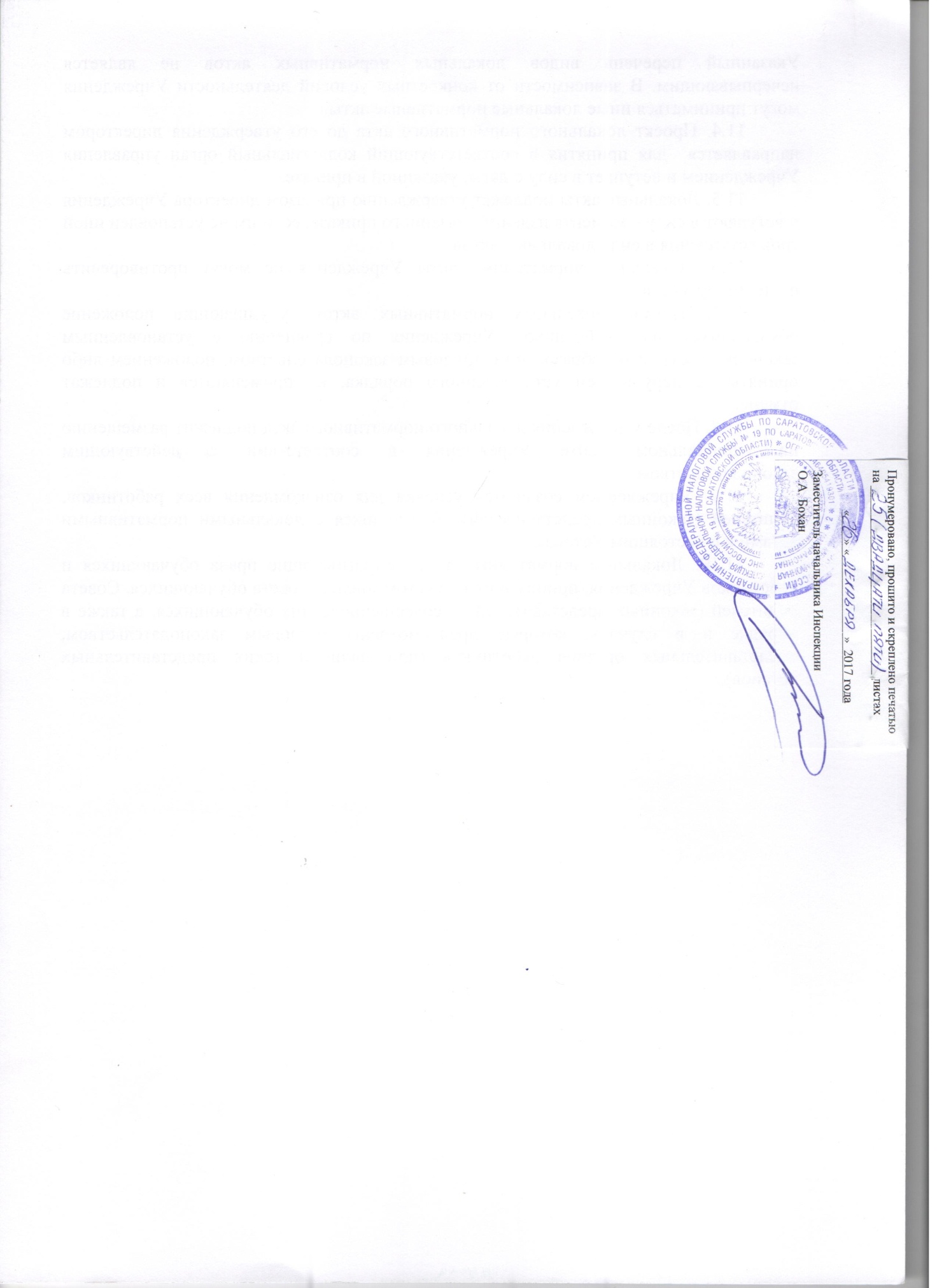 